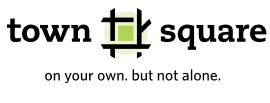 Guía de manejo de material para hogares de cuidado infantilSemana de/ Fecha:¿Reabastecer, reemplazar, reparar?Considere una área de materiales cada semana (juego sensorial, motor grande, lenguaje / alfabetización, arte, actividades al aire libre, manipulativos, juegos, etc.) para examinar de cerca.Área:Materiales:* ¿Está todo en esta área en buenas condiciones y seguro?* ¿Estos materiales siguen siendo apropiados para la edad de los niños en este momento? * ¿Siguen los niños interesados en usar estos materiales?Plan de acción para estos materiales: *Isbell, R. & Raines, S. (2003). Creativity in the Arts with Young Children. Clifton Park, NY: Delmar Learning.Materiales:SencilloComplejoSuper Complejo*Exploración Ciencias Matemáticas Sensorial NaturalezaExpresión Arte Visual Música Movimiento Juego dramáticoComunicación Lenguaje Dibujar Leer EscribirConsideraciones individuales: ¿Qué adaptaciones o apoyos podrían ser necesarias por los niños en particular?